Адрес: г. Шелехов, квартал 18, д. 47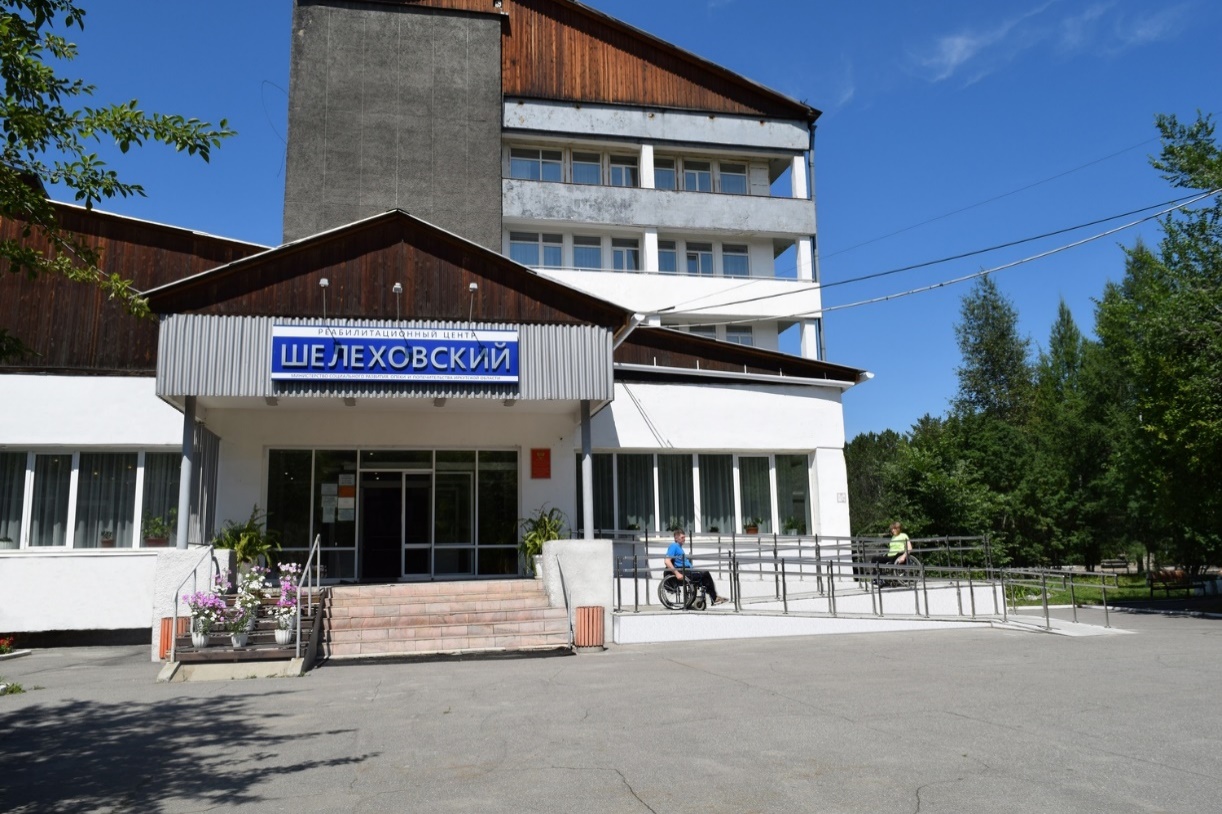 Тел.: 8 (3952) 43-45-42e-mail: shelcentr@bk.ruОбластное государственное автономное учреждение социального обслуживания«Реабилитационный центр «Шелеховский»Реабилитационный центр предоставляет БЕСПЛАТНО социальные услуги:Женщинам-инвалидам в возрасте от 18 лет до 60 лет;Мужчинам-инвалидам в возрасте от 18 лет до 65 лет;Гражданам в возрасте старше 18 лет, имеющие психические расстройства и расстройства поведения                                      (с сопровождающими лицами);Гражданам старшего поколения   (женщины- старше 60 лет, мужчины- старше 65 лет)Социальная реабилитация инвалидов направлена на восстановление утраченных гражданином социальных связей, социального статуса, устранение или возможно полную компенсацию ограничений жизнедеятельности.Курс реабилитации составляет:для граждан пожилого возраста – 15 дней;для граждан, имеющих ментальные нарушения – 15 дней;для граждан трудоспособного возраста, имеющих инвалидность – 18 дней.Для прохождения реабилитации Вам необходимо обратиться в «Управление социальной защиты и социального обслуживания» п.Магистральный, ул.17 съезда ВЛКСМ, д.16: кабинет 2.со следующим пакетом документов:паспорт гражданина (либо законного представителя);справка МСЭ (для инвалидов);индивидуальная программа реабилитации абилитации;заключение медицинской организации об отсутствии медицинских противопоказаний для получения социальных услуг. 